OBJETIVO GERAL DO CURSO:O Curso de Engenharia Sanitária do Centro de Educação Superior do Alto Vale do Itajaí – CEAVI, da UDESC/ Ibirama, objetiva formar profissionais da engenharia habilitados à preservação, ao controle, à avaliação, à medida e à limitação das influências negativas das atividades humanas sobre o meio ambiente, de modo a atender as necessidades de proteção e utilização dos recursos naturais de forma sustentável, aliando novas metodologias e tecnologias na exploração, uso e tratamento da água, nos projetos de obras de saneamento, que envolvem sistemas de abastecimento de água, sistemas de esgotamento sanitário, sistemas de limpeza urbana, bem como no desenvolvimento de políticas e ações no meio ambiente que busquem o monitoramento, o controle, a recuperação e a preservação da qualidade ambiental e da saúde pública.EMENTA:Origem e produção de resíduos; coleta, transporte e destino final, métodos de tratamento primário, método de separação dos constituintes dos resíduos, recuperação de materiais e energia, reciclagem, aspectos locais e métodos de gestão.OBJETIVO GERAL DA DISCIPLINADebater a importância da política nacional de resíduos. Realizar a contextualização da importância de aplicação das legislações e tecnologias envolvidas no tratamento final de resíduos. Apresentar tecnologias convencionais e não convencionais de tratamento, suas vantagens e desvantagens.OBJETIVOS ESPECÍFICOS/DISCIPLINA:Possibilitar ao discente, a compreensão dos diversos aspectos pertinentes ao tratamento de resíduos sólidos por meio do estudo e análise de:- Origens, natureza, qualidade e quantidade; - Processos e operações envolvidas;- Níveis e graus de tratamento necessários.CRONOGRAMA DAS ATIVIDADES:METODOLOGIA PROPOSTA:	Aula expositiva; Estudo de texto seguido de discussão e/ou atividades; Utilização de recursos audiovisuais; Visita técnica; Estudo de caso.AVALIAÇÃO:1- AVALIAÇÃOSerão aplicadas três Provas (P1,P2,P3) e um Trabalho (T1) e a Nota Final (NF) será calculada pela média simples das 4 notas:NF=(P1+P2+P3+T1)/4As provas poderão ter questões teóricas e questões de desenvolvimento de problemas numéricos (similar os exercícios resolvidos em sala de aula e das listas propostas).O trabalho abrange o conteúdo: Plano de bacia.2 – PROVA DE RECUPERAÇÃO Para quem não atingir a média 7,0 segue as diretrizes da UDESC e abrangerá todo conteúdo ministrado durante o todo o semestre letivo. A Média Final após a aplicação desta prova será:
MF = (6.0M+4.REC)/10Para a aprovação na disciplina a Média Final deverá ser maior ou igual a 5,0.3 – SEGUNDA CHAMADASegunda chamada segue as diretrizes da UDESCA segunda chamada da prova será concedida exclusivamente aos alunos que apresentarem justificativa comprovada e aceita pela coordenação do curso. Caso contrário ficará com zero. As provas serão agendadas em dia e horário a critério do professor, podendo ser realizada até o final do semestre letivo.4 – INSTRUÇÕES PARA REALIZAÇÃO DAS PROVASa) A prova deverá ser realizada dentro do prazo previsto.b) A prova poderá ser realizada à lápis ou a caneta, no entanto, aqueles que realizarem a lápis não terão direito a reclamação da correção.c) É permitido ao uso de calculadora individual. Não será permitido o uso de calculadora de celulares.d) O material a ser usado nas provas vai ser definido em cada prova.e) Não será permitida a troca de calculadora e outros materiais com os colegas.f) Casos não previstos serão resolvidos pelo professor.BIBLIOGRAFIA BÁSICA:ABNT. NBR 10004. Resíduos sólidos – classificação. Rio de Janeiro, 2004.BRASIL. Lei federal n° 12.305 de 2010. Institui a Política Nacional de Resíduos Sólidos. Brasília, DF, 2010.BRASIL. Resolução CONAMA 307 de 2002. Estabelece diretrizes, critérios e procedimentos para a gestão dos resíduos da construção civil. Brasília, DF, 2002.BRASIL. Resolução CONAMA 358 de 2005. Dispõe sobre o tratamento e a disposição final dos resíduos dos serviços de saúde e dá outras providências. Brasília, DF, 2005.RIBEIRO, D. V.; MORELLI, M. R. Resíduos sólidos: problema ou oportunidade? Rio de Janeiro: Interciência, 2009. 135 p.BIBLIOGRAFIA COMPLEMENTAR:ABRELPE. Panorama dos resíduos sólidos no Brasil. São Paulo, 2013.BRAGA, B.; HESPANHOL, I.; CONEJO, J. G. L.; MIERZWA, J. C.; BARROS, M. T. L.; SPENCER, M.; PORTO, M.; NUCCI, N.; JULIANO, N.; EIGER, S. Introdução a engenharia ambiental: O desafio do desenvolvimento sustentável. São Paulo: Pearson, 2005. 318 p.PROSAB. Resíduos sólidos urbanos: Aterro sustentável para municípios de pequeno porte. Florianópolis: ABES, 2003. 294 pSÃO PAULO. Caderno de educação ambiental: Resíduos sólidos. São Paulo, 2010.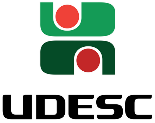 Universidade do Estado de Santa Catarina – UDESC Centro de Educação Superior do Alto Vale do Itajaí – CEAVIDepartamento de Engenharia Sanitária - DESAPLANO DE ENSINOPLANO DE ENSINOPLANO DE ENSINOPLANO DE ENSINODEPARTAMENTO: ENGENHARIA SANITÁRIADEPARTAMENTO: ENGENHARIA SANITÁRIADEPARTAMENTO: ENGENHARIA SANITÁRIADEPARTAMENTO: ENGENHARIA SANITÁRIADISCIPLINA: TRATAMENTO DE RESÍDUOS SÓLIDOSDISCIPLINA: TRATAMENTO DE RESÍDUOS SÓLIDOSDISCIPLINA: TRATAMENTO DE RESÍDUOS SÓLIDOSSIGLA:TRSPROFESSOR: WILLIAN JUCELIO GOETTENPROFESSOR: WILLIAN JUCELIO GOETTENE-mail: willian.goetten@udesc.brE-mail: willian.goetten@udesc.brCARGA HORÁRIA TOTAL:72 hTEORIA: 72 hTEORIA: 72 hPRÁTICA: 0 hCURSO: BACHARELADO EM ENGENHARIA SANITÁRIACURSO: BACHARELADO EM ENGENHARIA SANITÁRIACURSO: BACHARELADO EM ENGENHARIA SANITÁRIACURSO: BACHARELADO EM ENGENHARIA SANITÁRIASEMESTRE/ANO:I/2016SEMESTRE/ANO:I/2016SEMESTRE/ANO:I/2016PRÉ-REQUISITOS: NºDataHorárioH.A.Conteúdo0122/0213:30 – 15:1002Apresentação de plano de ensino (conteúdo programático, avaliações, visita técnica, livros utilizados). 0223/0216:10 – 17:50 02Introdução da problemática ambiental sobre resíduos sólidos. NBR´s 10004, 10005, 10006 e 10007 e PNRS, aspectos que competem a temática de tratamento de resíduos sólidos e seus conceitos. 0329/0213:30 – 15:1002CONAMA 307/02 e 358/05 e suas respectivas alterações. Proposição de trabalho – Novas tecnologias para o tratamento de resíduos sólidos. Resolução 275/01 – Código de cores. Caracterização dos principais tipos de resíduos e especificidades acerca da reciclagem (plástico, papel, vidro, metal e material orgânico).0401/0316:10 – 17:50 02Características físicas, químicas e biológicas dos resíduos. Fatores que influenciam na geração de resíduos e em suas características. A problemática dos resíduos sólidos (serviço de saúde, embalagens de agrotóxicos, pneus, pilhas e baterias, resíduos da construção civil, óleos lubrificantes, óleo vegetal e lâmpadas) e a PNRS.0507/0313:30 – 15:1002Resíduos radioativos e fármacos.0608/0316:10 – 17:50 02Coleta seletiva: definição e amparo legal.Benefícios ambientais, econômicos e sociais da coleta seletiva.Formas para a realização da coleta seletiva. Passos para a implantação de coleta seletiva.0714/0313:30 – 15:1002Desastres naturais e a problemática dos resíduos sólidos – Introdução a gestão urbana de resíduos sólidos0815/0316:10 – 17:50 02Conceituação de acondicionamento de resíduos sólidos. Importância do acondicionamento adequado. 0921/0313:30 – 15:1002Tipos de recipientes para o acondicionamento: responsabilidades, recipientes primários e recipientes para coleta urbana, comunitária e institucional.1022/0316:10 – 17:50 02Primeira Prova - P1- conteúdo parcial, individual, sem consulta.1128/0313:30 – 15:1002Tecnologias convencionais de tratamento/destinação final de resíduos sólidos1229/0316:10 – 17:50 02Incineração – vantagens e desvantagens dos processos.1304/0413:30 – 15:1002Coprocessamento – vantagens e desvantagens dos processos.1405/0416:10 – 17:50 02Compostagem. – vantagens e desvantagens do processo1511/0413:30 – 15:1002Compostagem. – vantagens e desvantagens do processo1612/0416:10 – 17:50 02Digestão anaeróbia – vantagens desvantagens1718/0413:30 – 15:1002Digestão anaeróbia – vantagens desvantagens1819/0416:10 – 17:50 02Tratamento de resíduos sólidos perigosos (pilhas e baterias, lâmpadas fluorescentes e radioativos), de construção civil e pneus1925/0413:30 – 15:1002Tratamento de resíduos sólidos perigosos (pilhas e baterias, lâmpadas fluorescentes e radioativos), de construção civil e pneus.2026/0416:10 – 17:50 02Preparação para seminário.2102/0513:30 – 15:1002Aterros sanitários – vantagens e desvantagens2203/0516:10 – 17:50 02Aterros sanitários – vantagens e desvantagens2309/0513:30 – 15:1002Segunda Prova – P2- conteúdo parcial, individual, sem consulta.2410/0516:10 – 17:50 02Tecnologias de tratamento de resíduos de serviços de saúde.2516/0513:30 – 15:1002Tecnologias de tratamento de resíduos de serviços de saúde.2617/0516:10 – 17:50 02Tratamentos não convencionais.2723/0513:30 – 15:1002Tratamentos não convencionais.2824/0516:10 – 17:50 02Debate sobre melhorias nos processos de tratamento.2930/0513:30 – 15:1002Debate sobre melhorias nos processos de tratamento.3031/0516:10 – 17:50 02Destinação final de resíduos sólidos.3106/0613:30 – 15:1002Estudo de caso.3207/0616:10 – 17:50 02Estudo de caso.3313/0613:30 – 15:1002Destinação final de resíduos sólidos.3414/0616:10 – 17:50 02Apresentação de seminário - T1 (estudos de caso).3520/0613:30 – 15:1002Apresentação de seminário - T1 (estudos de caso).3621/0616:10 – 17:50 02Terceira Prova – P3- conteúdo parcial, individual, sem consulta.Somatório das horas-aulaSomatório das horas-aulaSomatório das horas-aula7227/0613:30 – 15:10Exame